Образец заявления по фактунарушения требований качества предоставления коммунальных услугНачальнику государственной жилищной инспекции И.О. Зуеву от гр. Петрова Н.А. , проживающего по адресу: ул. Восточная, д.5, кв.1, д. Ижевск, Ленинский район Новосибирская область,тел. 8 1576 1-64-52ЗаявлениеЯ являюсь собственником (нанимателем) квартиры № 6, расположенной в доме № 26 по ул. Жукова в д. Ижевск Ленинского района. Управление нашим домом осуществляется управляющей организацией ООО «Управдом» (директор Жилин О.В. , юридический адрес компании: г. Ленинск, ул. Северная, д.4, тел. 8 88521 1-34-44). Я не получаю качественных коммунальных услуг:- в маленькой комнате моей квартиры температура воздуха во время отопительного сезона не превышает 16 градусов по Цельсию;- температура горячей воды в точке разбора менее 50 градусов;- низкое давление в системе холодного водоснабжения в точке разбора;- перерыв подачи горячего (холодного) водоснабжения, водоотведения, электроснабжения, газоснабжения, отопления составил 12 суток с 9-00 1 марта до 15-00 11 марта текущего года и превышает допустимую продолжительность перерывов предоставления коммунальных услуг, установленного Приложением № 2 к Правилам предоставления коммунальных услуг гражданам;- и др.Мои обращения в адрес управляющей организации о необходимости устранения данных нарушений результатов не дали.На основании вышеизложенного, прошу Вас провести проверку соблюдения ООО «Управдом» требований действующего законодательства, а также договор на управление при управлении нашим домом. В случае выявления нарушений прошу обязать управляющую организацию устранить выявленные нарушения.09.09.20__ г.________________Петров Н.А.ВНИМАНИЕ! Бесплатно скачивая документы с сайта Суд.Гуру, Вы дополнительно получаете возможность на  бесплатную юридическую консультацию!  Всего 3 минуты вашего времени:Достаточно набрать в браузере http://sud.guru/, задать свой вопрос в окошке на страницах сайта и наш специалист сам перезвонит вам и предложит законное решение проблемы!Странно... А почему бесплатно? Все просто:Чем качественней и чаще мы отвечаем на вопросы, тем больше у нас рекламодателей. Грубо говоря, наши рекламодатели платят нам за то, что мы помогаем вам! Пробуйте и рассказывайте другим!
*** P.S. Перед печатью документа данный текст можно удалить..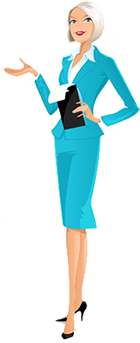 